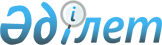 Об утверждении Положения о государственном учреждении "Отдел финансов акимата города Экибастуза"
					
			Утративший силу
			
			
		
					Постановление акимата города Экибастуза Павлодарской области от 22 мая 2015 года № 581/6. Зарегистрировано Департаментом юстиции Павлодарской области 25 июня 2015 года № 4549. Утратило силу постановлением акимата города Экибастуза Павлодарской области от 23 января 2018 года № 54/1 (вводится в действие со дня его первого официального опубликования)
      Сноска. Утратило силу постановлением акимата города Экибастуза Павлодарской области от 23.01.2018 № 54/1 (вводится в действие со дня его первого официального опубликования).
      В соответствии с Законом Республики Казахстан от 23 января 2001 года "О местном государственном управлении и самоуправлении в Республике Казахстан", Законом Республики Казахстан от 1 марта 2011 года "О государственном имуществе", Указом Президента Республики Казахстан от 29 октября 2012 года № 410 "Об утверждении Типового положения государственного органа Республики Казахстан", акимат города Экибастуза ПОСТАНОВЛЯЕТ:
      1.  Утвердить прилагаемое Положение о государственном учреждении "Отдел финансов акимата города Экибастуза".


      2. Государственному учреждению "Отдел финансов акимата города Экибастуза":
      обеспечить официальное опубликование настоящего постановления в установленном законодательством порядке;
      принять иные необходимые меры, вытекающие из настоящего постановления.
      3. Контроль за исполнением настоящего постановления возложить на курирующего заместителя акима города Экибастуза.
      4. Настоящее постановление вводится в действие со дня его первого официального опубликования. Положение
о государственном учреждении "Отдел финансов акимата города Экибастуза" 1. Общие положения
      1.  Государственное учреждение "Отдел финансов акимата города Экибастуза" является государственным органом Республики Казахстан, осуществляющим руководство в сфере исполнения бюджета города Экибастуза, ведения бухгалтерского учета, бюджетного учета и бюджетной отчетности по исполнению бюджета города Экибастуза, управления районным коммунальным имуществом и принятие мер по его защите.

      2.  Государственное учреждение "Отдел финансов акимата города Экибастуза" ведомств не имеет.

      3.  Государственное учреждение "Отдел финансов акимата города Экибастуза" осуществляет свою деятельность в соответствии с Конституцией и законами Республики Казахстан, актами Президента и Правительства Республики Казахстан, иными нормативными правовыми актами, а также настоящим Положением.

      4.  Государственное учреждение "Отдел финансов акимата города Экибастуза" является юридическим лицом в организационно-правовой форме государственного учреждения, имеет печать и штампы со своим наименованием на государственном языке, бланки установленного образца, в соответствии с законодательством Республики Казахстан счета в органах казначейства.

      5.  Государственное учреждение "Отдел финансов акимата города Экибастуза" вступает в гражданско-правовые отношения от собственного имени.

      6.  Государственное учреждение "Отдел финансов акимата города Экибастуза" имеет право выступать стороной гражданско-правовых отношений от имени государства, если оно уполномочено на это в соответствии с законодательством.

      7.  Государственное учреждение "Отдел финансов акимата города Экибастуза" по вопросам своей компетенции в установленном законодательством порядке принимает решения, оформляемые приказами руководителя государственного учреждения "Отдел финансов акимата города Экибастуза" и другими актами, предусмотренными законодательством Республики Казахстан.

      8.  Структура и лимит штатной численности государственного учреждения "Отдел финансов акимата города Экибастуза" утверждаются в соответствии с действующим законодательством.

      9.  Местонахождение государственного учреждения "Отдел финансов акимата города Экибастуза": Республика Казахстан, Павлодарская область, 141200, город Экибастуз, улица Мәшһүр Жүсіп, дом 27.

      10.  Полное наименование государственного учреждения:

      на государственном языке: "Екібастұз қаласы әкімдігінің қаржы бөлімі" мемлекеттік мекемесі;

      на русском языке: государственное учреждение "Отдел финансов акимата города Экибастуза".

      11.  Режим работы государственного учреждения "Отдел финансов акимата города Экибастуза" устанавливается правилами внутреннего трудового распорядка и не должен противоречить нормам трудового законодательства Республики Казахстан.

      Режим работы государственного учреждения "Отдел финансов акимата города Экибастуза" устанавливается в следующем порядке: с 9.00 часов до 18.30 часов, перерыв на обед с 13.00 до 14.30 часов при пятидневной рабочей неделе, выходные дни: суббота, воскресенье.

      12.  Учредителем государственного учреждения "Отдел финансов акимата города Экибастуза" является государство в лице акимата города Экибастуза.

      13.  Настоящее Положение является учредительным документом государственного учреждения "Отдел финансов акимата города Экибастуза".

      14.  Финансирование деятельности государственного учреждения "Отдел финансов акимата города Экибастуза" осуществляется из местного бюджета.

      15.  Государственному учреждению "Отдел финансов акимата города Экибастуза" запрещается вступать в договорные отношения с субъектами предпринимательства на предмет выполнения обязанностей, являющихся функциями государственного учреждения "Отдел финансов акимата города Экибастуза".

      Если государственному учреждению "Отдел финансов акимата города Экибастуза" законодательными актами предоставлено право, осуществлять приносящую доходы деятельность, то доходы, полученные от такой деятельности, направляются в доходы государственного бюджета. 2. Миссия, цель, предмет деятельности, основные задачи,
функции, права и обязанности государственного учреждения
"Отдел финансов акимата города Экибастуза"
      16.  Миссия: обеспечение реализации государственной политики в сфере исполнения местного бюджета и управления районным коммунальным имуществом города Экибастуза.

      17.  Цель: своевременное и полное освоение бюджетных средств и эффективное использование имущества районной коммунальной собственности.

      18.  Предмет деятельности: осуществление на городском уровне государственной политики в сфере исполнения местного бюджета и управление районным коммунальным имуществом.

      19.  Задачи:

      1)  организация исполнения бюджета и координация деятельности администраторов бюджетных программ по исполнению бюджета;

      2)  управление районным коммунальным имуществом в пределах своей компетенции;

      3)  осуществление иных задач, возложенных на государственное учреждение "Отдел финансов акимата города экибастуза" законодательством и акиматом города.

      20.  Функции:

      1)  осуществляет составление, утверждение и ведение сводного плана финансирования по обязательствам, сводного плана поступлений и финансирования по платежам бюджета города Экибастуза в порядке, определенном законодательством Республики Казахстан;

      2)  обеспечивает полноту и своевременность администрируемых поступлений и осуществляет мониторинг за их поступлением, возвратом излишне (ошибочно) уплачиваемых сумм поступлений или их зачетом в счет погашения задолженностей в бюджет;

      3)  осуществляет управление бюджетными средствами;

      4)  согласовывает сводные планы администраторов программ по поступлениями и расходованию денег от реализации государственными учреждениями товаров (работ, услуг), остающихся в их распоряжении;

      5)  осуществляет бюджетный мониторинг;

      6)  осуществляет ведение бухгалтерского учета, бюджетного учета и бюджетной отчетности по исполнению бюджета города Экибастуза;

      7)  составляет отчетность, установленную уполномоченным органом по государственным закупкам товаров, работ и услуг;

      8)  разрабатывает правовые акты в сфере управления районным коммунальным имуществом в пределах своей компетенции;

      9)  выполняет функции по управлению районным коммунальным имуществом в пределах своей компетенции;

      10)  получает предварительное согласие местного исполнительного органа области по приватизации районного коммунального имущества, включенного в перечень объектов районного коммунального имущества, приватизация которых может производиться с предварительного согласия местного исполнительного органа области;

      11)  проводит конкурс в соответствии с Законом Республики Казахстан "О государственных закупках" по определению периодического печатного издания для опубликования извещения о проведении торгов по приватизации районного коммунального имущества;

      12)  проводит мероприятия по закреплению районного коммунального имущества за районными коммунальными юридическими лицами;

      13)  разрабатывает акты о передаче районного коммунального имущества в уставный капитал товариществ с ограниченной ответственностью в пределах своей компетенции;

      14)  разрабатывает решения об использовании районного коммунального имущества, в том числе, о передаче в имущественный наем (аренду) безвозмездное пользование и доверительное управление;

      15)  организует учет, хранение, оценку и дальнейшее использование районного коммунального имущества, обращенного (поступившего) в коммунальную собственность, признанного в порядке, установленном законодательством Республики Казахстан, бесхозяйным, перешедшего государству по праву наследования, а также выморочного имущества, находок, безнадзорных животных, безвозмездно перешедших в порядке, установленном законодательством Республики Казахстан, в коммунальную собственность, доли кладов, не содержащих вещей, относящихся к культурным ценностям;

      16)  осуществляет приватизацию районного коммунального имущества, в том числе привлекает посредника для организации процесса приватизации, обеспечивает оценку объекта приватизации, осуществляет подготовку и заключение договоров купли-продажи объекта приватизации и контроль за соблюдением условий договоров купли-продажи;

      17)  предоставляет районное коммунальное имущество в имущественный наем (аренду), доверительное управление физическим и негосударственным юридическим лицам без права последующего выкупа, с правом последующего выкупа, или правом последующей передачи в собственность субъектам малого предпринимательства на безвозмездной основе;

      18)  осуществляет контроль за своевременностью распределения чистого дохода между участниками товарищества с ограниченной ответственностью, доля участия в уставном капитале которого принадлежит государству;

      19)  разрабатывает акты по вопросам управления подведомственными юридическими лицами, обеспечивает их реализацию;

      20)  рассматривает, согласовывает, утверждает, осуществляет контроль, анализ выполнения планов развития подведомственных товариществ с ограниченной ответственностью с государственным участием, отчеты по их исполнению;

      21)  осуществляет контроль за использованием и сохранностью имущества подведомственных организаций;

      22)  проводит работу по выявлению бесхозяйного, брошенного (оставленного) движимого и недвижимого имущества юридических и физических лиц и постановке на учет квартир в качестве бесхозяйного недвижимого имущества;

      23)  предъявляет иски (иные заявления) и выступает в судах самостоятельно и через представителя по делам, связанными с функциями государственного учреждения "Отдел финансов акимата города Экибастуза";

      24)  проводит необходимые процедуры по принятию в коммунальную собственность как жилых, так и нежилых объектов и регистрации права коммунальной собственности города Экибастуза;

      25)  осуществляет иные функции возложенные на государственное учреждение "Отдел финансов акимата города Экибастуза" в соответствии с законодательством Республики Казахстан.

      21.  Права и обязанности:

      1)  запрашивать и получать от управления государственных доходов по городу Экибастуз, других территориальных органов, а также бюджетных учреждений информацию о суммах поступлений налогов и других обязательных платежей в бюджет, статистические материалы по форме и в сроки, установленные законодательством Республики Казахстан, иные материалы, необходимые для организации его исполнения;

      2)  запрашивать и получать от государственных органов, юридических лиц с участием государства, уполномоченных органов необходимые финансовые и иные документы;

      3)  получать от администраторов бюджетных программ расчетные бухгалтерские балансы, отчеты необходимые для организации исполнения бюджета;

      4)  проводить в установленном порядке семинары, совещания по вопросам исполнения бюджета, бухгалтерского учета, государственных закупок, управления районным коммунальным имуществом;

      5)  запрашивать и получать от коммунальных государственных юридических лиц, юридических лиц с участием государства, уполномоченных органов необходимые финансовые и иные документы, информацию по вопросам, связанным с наличием и использованием районного коммунального имущества;

      6)  рассматривать дела об административных правонарушениях согласно Кодекса Республики Казахстан от 5 июля 2014 года "Об административных правонарушениях";

      7)  осуществлять иные права и обязанности в соответствии с законодательством Республики Казахстан. 3. Организация деятельности государственного учреждения
"Отдел финансов акимата города Экибастуза"
      22.  Руководство государственного учреждения "Отдел финансов акимата города Экибастуза" осуществляется первым руководителем, который несет персональную ответственность за выполнение возложенных на государственное учреждение "Отдел финансов акимата города Экибастуза" задач и осуществление им своих функций.

      23.  Первый руководитель государственного учреждения "Отдел финансов акимата города Экибастуза" назначается на должность и освобождается от должности акимом города Экибастуза.

      24.  Полномочия первого руководителя государственного учреждения "Отдел финансов акимата города Экибастуза":

      1)  организует и руководит работой государственного учреждения "Отдел финансов акимата города Экибастуза";

      2)  издает приказы и дает указания, обязательные для всех работников государственного учреждения "Отдел финансов акимата города Экибастуза";

      3)  в установленном законодательством порядке осуществляет поощрение работников, оказание материальной помощи, налагает на них дисциплинарные взыскания;

      4)  представляет государственное учреждение "Отдел финансов акимата города Экибастуза" в государственных органах, иных организациях;

      5)  в соответствии с законодательством Республики Казахстан заключает договора и выдает доверенности;

      6)  организовывает работу по противодействию коррупции и несет персональную ответственность;

      7)  обеспечивает ежеквартальную сверку с органами казначейства по проведению платежей государственным органом, в том числе на соответствующие счета получателей денег;

      8)  осуществляет иные полномочия в соответствии с законодательством Республики Казахстан.

      Исполнение полномочий первого руководителя государственного учреждения "Отдел финансов акимата города Экибастуза" в период его отсутствия осуществляется лицом, его замещающим в соответствии с действующим законодательством.

      25.  Взаимоотношения между администрацией государственного учреждения "Отдел финансов акимата города Экибастуза" и трудовым коллективом регулируются действующим законодательством Республики Казахстан и коллективным договором.

      26.  Взаимоотношения между государственным учреждением "Отдел финансов акимата города Экибастуза" и акиматом города Экибастуза регулируются действующим законодательством Республики Казахстан.

      27.  Взаимоотношения между государственным учреждением "Отдел финансов акимата города Экибастуза" и уполномоченным органом соответствующей отрасли регулируются действующим законодательством Республики Казахстан. 4. Имущество государственного учреждения
"Отдел финансов акимата города Экибастуза"
      28.  Государственное учреждение "Отдел финансов акимата города Экибастуза" может иметь на праве оперативного управления обособленное имущество в случаях, предусмотренных законодательством.

      Имущество государственного учреждения "Отдел финансов акимата города Экибастуза" формируется за счет имущества, переданного ему собственником, а также имущества, (включая денежные доходы), приобретенного в результате собственной деятельности и иных источников, не запрещенных законодательством Республики Казахстан.

      29.  Имущество, закрепленное за государственным учреждением "Отдел финансов акимата города Экибастуза", относится к районной коммунальной собственности.

      30.  Государственное учреждение "Отдел финансов акимата города Экибастуза" не вправе самостоятельно отчуждать или иным способом распоряжаться закрепленным за ним имуществом и имуществом, приобретенным за счет средств, выданных ему по плану финансирования, если иное не установлено законодательством. 5. Реорганизация и упразднение государственного учреждения
"Отдел финансов акимата города Экибастуза"
      31.  Реорганизация и упразднение государственного учреждения "Отдел финансов акимата города Экибастуза" осуществляются в соответствии с законодательством Республики Казахстан. Перечень организаций,
находящихся в ведении государственного учреждения
"Отдел финансов акимата города Экибастуза"
      1)  Товарищество с ограниченной ответственностью "Офис-сервис";

      2)  Товарищество с ограниченной ответственностью "Информационный центр – "Екібастұз дауысы";

      3)  Товарищество с ограниченной ответственностью "Экибастузлифт";

      4)  Товарищество с ограниченной ответственностью "Муниципальный рынок города Экибастуза".
					© 2012. РГП на ПХВ «Институт законодательства и правовой информации Республики Казахстан» Министерства юстиции Республики Казахстан
				
      Аким города Экибастуза

А.Вербняк
Утверждено
постановлением акимата
города Экибатуза
от "22" мая 2015 года № 581/6